ИНН 8612017693,КПП 861201001,  ОКПО 03720098,ОГРН 1168617065099, БИК 047102651,                                                                                    Адрес: г.Пыть-Ях, Промзона «Южная»; Тел.Моб. 8(922)414-07-61, 8(922)002-66-08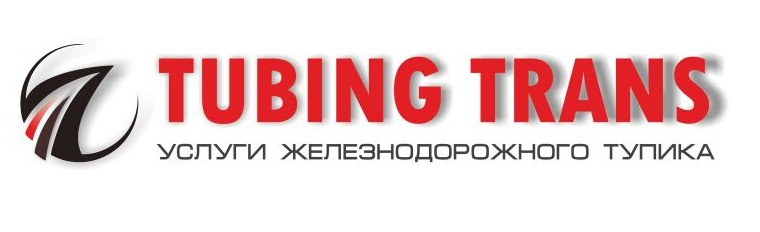 Тел. раб: 8(3463)42-94-94; эл. почта: tt@tubingtrans.ruКАРТОЧКА ПРЕДПРИЯТИЯДиректор ООО «Тюбинг-Транс»                                 _____________________ Керимов А.М.Краткое наименование предприятияООО «Тюбинг-Транс»Полное наименованиеОбщество с ограниченной ответственностью «Тюбинг-Транс»ИНН861 201 769 3КПП861 201 001ОГРН 116 861 706 509 9Юридический адрес:628380, Ханты-Мансийский Автономный округ-Югра, г.Пыть-Ях, промзона Южная,694 км. автодороги «Тюмень-Нефтеюганск», участок 6,комн.№11-13Почтовый адрес:628380, Ханты-Мансийский Автономный округ-Югра, г.Пыть-Ях, промзона ЮжнаяТел./факс8(3463) 42-94-94, 8(922)414-07-61, 8(922)002-66-08 эл. почта: tt@tubingtrans.ruДиректор, действует на основании УставаКеримов Арсен МирзегасановичБанковские реквизитыБанковские реквизитыР/счет407 028 100 671 700 014 46К/счет301 018 108 000 000 006 51БИК047 102 651ОКПО037 200 98ОКОГУ421 001 4ОКТМО718 850 000 01ОКЭВД52.24;45.20;49.20;49.10;52.21;49.20.9;49.41ОКФС16ОКОПФ123 00Наименование банкаЗападно-Сибирский Банк ПАО Сбербанк г. Тюмень